BackgroundThe duties and responsibilities of the elected officials are outlined in the relevant Articles of the Constitution and Convention, namely Article 11 of the Constitution and Article 5 of the Convention for the Secretary-General, CV Article 12 for the Director of the Radiocommunication Bureau, CV Article 18 for the Director of the Telecommunication Development Bureau, and CV Article 15 for the Director of the Telecommunication Standardization Bureau.With reference to Article 11 of the Constitution and Article 5 of the Convention, the functions of the Deputy Secretary-General are only specified in terms of acting on behalf of the Secretary-General in his absence. With the exception of a general description of duties in Resolution 148 (Antalya, 2006), Tasks and functions of the Deputy Secretary-General, there is no specific reference in the Basic Instruments of the management responsibilities of the Deputy Secretary-General, with the exception of a note that the Secretary-General should partially delegate the management functions of the Union to the Deputy. Moreover, it is resolved that, in the interests of greater transparency and efficiency in the management of the Union, the tasks of the Deputy Secretary-General, consistent with the Basic Instruments, should be set out in order to create clear operational and management responsibilities.ProposalIt is proposed that the duties and functions of the Deputy Secretary-General be outlined in general terms insofar as they pertain to the management oversight of the General Secretariat. Specific amendments to Article 11 of the Constitution (No. 77) and Article 5 of the Convention (No. 105) are proposed as per the attached.ADD	ARG/B/CAN/URG/29/1ADD	ARG/B/CAN/URG/29/2Plenipotentiary Conference (PP-14)
Busan, 20 October – 7 November 2014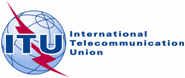 PLENARY MEETINGDocument 29-E18 February 2014Original: English/SpanishArgentina/Brazil/Canada/UruguayArgentina/Brazil/Canada/UruguayProposals for the work of the conferenceProposals for the work of the conferenceDUTIES AND FUNCTIONS OF THE DEPUTY SECRETARY-GENERALDUTIES AND FUNCTIONS OF THE DEPUTY SECRETARY-GENERALCONSTITUTION OF
THE INTERNATIONAL
TELECOMMUNICATION UNIONCHAPTER IBasic ProvisionsARTICLE 11General Secretariat772	The Deputy Secretary-General shall be responsible to the Secretary-General; he shall assist the Secretary-General in the performance of his duties and undertake such specific tasks as may be entrusted to him by the Secretary-General. He shall perform the duties of the Secretary-General in the absence of the latter.77A2A	The Deputy Secretary-General shall assist the Secretary-General in providing effective management oversight over the functions and operations of the General Secretariat, providing advice and recommendations to the Secretary-General and the Coordination Committee on the effective and efficient use of ITU resources.CONVENTION OF
THE INTERNATIONAL
TELECOMMUNICATION UNIONCHAPTER IFunctioning of the UnionSECTION 3ARTICLE 5General Secretariat105
PP-062	The Secretary-General or the Deputy Secretary-General may participate, in an advisory capacity, in conferences of the Union; the Secretary-General or his representative may participate in an advisory capacity in all other meetings of the Union.105A2A	The Deputy Secretary-General shall assist the Secretary-General in providing effective management oversight over the functions and operations of the General Secretariat, providing advice and recommendations to the Secretary-General and  the Coordination Committee on the effective and efficient use of ITU resources.